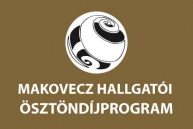 Pályázati felhívás: Makovecz Hallgatói Ösztöndíjprogram, 2017/18-as tanév A Sapientia Erdélyi Magyar Tudományegyetem (mint programgazda fogadó intézmény) és a Miskolci Egyetem (mint partnerintézmény) pályázatot hirdet hallgatók számára a Makovecz Hallgatói Ösztöndíjprogramban való részvételre, a 2017/2018-as tanév  második félévében.A 2016-ban elindított Makovecz Program, mint Kárpát-medencei Felsőoktatási Együttműködési Keretprogram folytatásaként az emberi erőforrások minisztere a nemzeti felsőoktatásról szóló 2011. évi CCIV. törvény 64. § (2) bekezdésének f) pontja alapján a külhoni magyar nyelvű felsőoktatás támogatása céljából a 2017/18. tanévre is meghosszabbította a program működését. A program működésének anyagi forrását az EMMI biztosítja.A program célja: a magyarországi és külhoni felsőoktatási intézmények közötti hallgatói mobilitás kiszélesítésével az érintett külhoni magyar közösségek értelmiségi utánpótlás biztosításának elősegítése, az anyaországi és a külhoni magyar felsőoktatás minőségi fejlesztési és nemzetköziesítési folyamatainak támogatása. Jelen pályázati felhívás célja a hallgatók egy félévre (5 hónap), vagy 1 hónapra terjedő részképzési mobilitásának támogatása a 2017/2018-es tanév  II. félévében. A Miskolci Egyetem a teljes szemeszteres részképzésekben résztvevő hallgatóknak a fogadó egyetemen végzett tanulmányait (tantárgyak elismerése, tanegységek /kreditek/ beszámítása) a HKR Tanulmányi és Vizsgaszabályzata, valamint a ME Erasmus+ szabályzata vonatkozó előírásainak megfelelően elismeri, a fogadó intézmény által kibocsátott igazolásoknak megfelelően. A teljes féléves részképzési lehetőséget elnyert hallgatóknak vállalniuk kell 30 kredit felvételét, és minimum 20 kredit megszerzését a partnerintézményben.Az egyhónapos részképzés célja a hallgatók tudományos tevékenységének támogatása, a szakdolgozat, disszertáció, TDK dolgozat stb. előkészítésének elősegítése a fogadó intézmény valamely tanszékének keretében. A hallgatók egyhónapos részképzésre való kiutazása a fogadó intézmény valamely oktatója által aláírt befogadó nyilatkozat nyomán lehetséges, amelynek egyeztetése a saját témavezető tanár vagy szakfelelős közreműködésével történik. A befogadó nyilatkozatnak tartalmaznia kell a tervezett tevékenység rövid leírását.A külföldi tanulmányok nyelve:  magyar.2. A pályázattal elnyerhető támogatás• A 2017/2018-es tanévben elnyerhető támogatás havi 150.000 Ft ösztöndíjat, valamint a tandíj térítését tartalmazza, a két intézmény között megkötött megállapodás szerint. A támogatás kizárólagos kezelője, az erre vonatkozó egyéni mobilitási szerződéskötés végrehajtója és a támogatás kifizetője a Sapientia EMTE mint programgazda intézmény.• A megítélt ösztöndíj a partnerintézményhez kiküldött hallgatók teljes költségét hivatott fedezni, ide értve az utazási, a szállás, a kötelező egészségügyi biztosítási stb. díjakat és a megélhetési költségeket. Az ösztöndíj folyósítása két részletben történik: az ösztöndíj 80%-a a kiutazást megelőzően, 20%-a pedig az elszámolást követően, mind a teljes féléves, mind az egyhónapos részképzés esetén.3. Pályázati feltételekA pályázó olyan alap-,  mester-, vagy   PhD képzésben  résztvevő hallgató lehet:• aki a pályázat benyújtása és a megpályázott részképzés ideje alatt is aktív hallgatói jogviszonyban áll a Miskolci Egyetemmel, vagyis a folyó tanévben beiratkozott, aktív félévre regisztrált a Neptun rendszerben, alapképzésen legalább 2 lezárt, mesterképzésen legalább egy lezárt félévvel rendelkezik a pályázat benyújtása idején. Kizárólag azon a képzési cikluson belül megvalósuló mobilitásra lehet pályázni, amelyre a hallgató a pályázás pillanatában be van iratkozva.• akinek a tervezett részképzési program beilleszkedik a tantervébe;• egyhónapos részképzés esetén a hallgató köteles – a témavezető tanára vagy a szakfelelős tanár közreműködésével és ellenjegyzésével – egyénileg beszerezni a fogadóintézmény által kiállított befogadó nyilatkozatot, amit a szerződéskötés időpontjáig kell benyújtania a Tudományos és Nemzetközi Rektorhelyettesi Titkárság (TNRT) Erasmus referenséhez;• A pályázatokat a kari Erasmus Bizottság bírálja el. A Bizottság pozitív döntése nem jelenti automatikusan az ösztöndíj folyósítását, ahhoz a támogatási szerződés megkötése szükséges. Nem köthető támogatási szerződés olyan hallgatóval, aki nem teljesítette a tervezett kiutazása előtti teljes tanulmányi időszakra vonatkozó minimális kötelezettségeit. Ha a támogatási szerződés megkötése után, annak érvényességi idején belül megszűnik a hallgatói jogviszony, akkor a támogatási szerződés érvényét veszíti.• A hallgató jogosult a mobilitás időtartama alatt mindazon anyagi juttatásokra, amelyek korábbi tanulmányi eredményei alapján vagy egyéb jogcímen megilletik (pl. tanulmányi ösztöndíj, szociális ösztöndíj), ugyanakkor köteles minden, a Miskolci Egyetemmel szembeni pénzügyi és egyéb tartozását (tandíj, egyéb adminisztratív díjak, könyvtári kölcsönzés stb.) kiutazása előtt rendezni.4. A pályázathoz csatolandó kötelező és opcionális dokumentumok: 1. Pályázati űrlap. A formanyomtatványt  kitöltve, papír alapon, aláírva kell benyújtani. 2. Szakvezetői vagy témavezetői ajánlólevél.3. Érvényes személyi igazolvány másolata; magyar anyanyelvű, de nem magyar állampolgárok esetén szükséges az érvényes tartózkodási engedély másolata is.4. Curriculum Vitae – Europass formátumban 5. Motivációs levél – magyar nyelven.6. Az utolsó 2 lezárt félév (mesterképzésen legalább egy lezárt félév) index kivonata7. opcionális: Tudományos tevékenységre vonatkozó dokumentumok másolata: pl. TDK-n vagy más tanulmányi versenyen való részvétel igazolása; publikációk esetében a publikáció első és utolsó oldalának, valamint a megjelenés helyéül szolgáló folyóirat, kötet első oldalának másolata; más szakmai tevékenységről szóló igazolás, oklevélmásolat.8. opcionális: Társadalmi tevékenységet igazoló dokumentumok másolata: pl. önkéntesség, Erasmus tevékenységek szervezésében való részvétel, az egyetem érdekében végzett munka stb.A pályázathoz az összes nem opcionálisnak jelölt dokumentum benyújtása kötelező. A pályázati anyagot nyomtatott formában, egy példányban kell benyújtani a Tudományos és Nemzetközi Rektorhelyettesi Titkárság (TNRT) Erasmus referenséhez (A/4. ép. 1. em. 108. szoba). Hiányos pályázat nem vehető figyelembe. Aláírás hiánya, adatok hiánya, beadási határidő elmulasztása kizáró ok lehet. 5. A teljesítendő követelmények:Teljes féléves (5 hónapos) tanulmányi részképzés esetén a mobilitási időszak megkezdése előtt a hallgató, a Sapientia EMTE és a ME között háromoldalú Tanulmányi szerződés jön létre, amely a hallgatói támogatási szerződés kötelező mellékletét képezi (modell szerint). Teljes féléves részképzés esetén a ME 30 kredit felvételét, és min. 20 kredit teljesítését írja elő hallgatóinak a Sapientia EMTE-n, amelyek kiszámításakor a ME tantervében szereplő megfelelő tárgyak kreditszámát, illetve az elismert tárgyak kreditszámát kell tekintetbe venni, függetlenül attól, hogy a fogadó intézmény tantervében hány kredites az adott tárgy.Amennyiben a Makovecz hallgatói mobilitási programban résztvevő hallgató – teljes féléváthallgatás esetén - a fogadó intézményben nem teljesít egy egyetemi félévben minimálisan 20 ECTS értékű tárgyat (ezen a külföldön teljesített tárgyak – nem az itthoni tárgyak -  kreditértéke értendő), részleges ösztöndíj visszafizetésre kötelezhető, a Sapientia EMTE Vezetőtanácsa által megállapított mértékben.A részképzési időszak végén, a hazatérést követően, a hallgatónak 2 héten belül be kell nyújtania a fogadó intézmény Makovecz programért felelős vezetői által aláírt részvételi igazolást (modell szerint), valamint az elért tanulmányi eredményeket tartalmazó hivatalos tanulmányi igazolást (kreditigazolás, Transcipt of Records) a TNRT Erasmus felelősének.Az egyhónapos részképzés esetében a mobilitási időszak megkezdése előtt a hallgató köteles a fogadó intézmény képviselői által aláírt befogadó nyilatkozatot (modell szerint) benyújtani, amely a támogatási szerződés kötelező mellékletét képezi. A hazatérést követően a hallgatónak egy héten belül be kell nyújtania a TNRT Erasmus referenséhez a fogadó intézmény Makovecz programért felelős vezetői által aláírt részvételi igazolást (modell szerint), valamint egy írásos beszámolót a részképzés során végzett tevékenységeiről (pld. kutatási eredményeiről, a szakdolgozat vagy TDK dolgozat elkészítésében történt előrehaladás stb.), amelyet a fogadó intézmény képviselőjének, valamint a Sapientia EMTE részéről a témavezető tanárnak vagy szakkoordinátornak kell ellenjegyeznie.Jelentkezési határidő: 2017. november 10. 13.00 óraBírálat: a benyújtott pályázatokat az egyes kari Erasmus Bizottságok bírálják el, és állítják prioritási sorrendbe. A nyertes pályázókról a tudományos és nemzetközi rektorhelyettes által vezetett bíráló bizottság dönt  2017. december 4-ig, a fogadó egyetemmel történő egyeztetés után.A nyertes pályázókkal a Sapientia EMTE köt támogatási szerződést, és a szükséges dokumentumok hiánytalan leadását követően folyósítja az ösztöndíjat.FIGYELEM! A Sapientia EMTE karai három városban találhatóak, bármelyikre lehet jelentkezni:• Csíkszeredai Kar: http://www.sapientia.ro/hu/csik Bors Hortenziaborshortenzia@sapientia.roME-vel egyező szakterületek: közgazdaságtan, környezetmérnök, szociológia, angol szak, gazdasági informatika• Kolozsvári Kar: http://www.sapientia.ro/hu/karok/kolozsvar/termeszettudomanyi-es-muveszeti-kar-kolozsvarAlbert Katalinalbert.kati@kv.sapientia.roME-vel egyező szakterületek: jog, környezetmérnök, politológia• Marosvásárhelyi Kar: http://www.sapientia.ro/hu/karok/marosvasarhely/muszaki-es-humantudomanyok-kar-marosvasarhelySzabadi Szidóniasapierasmus@ms.sapientia.roME-vel egyező szakterületek:  informatika, automatizálás, mechatronika, fordító-tolmács, mérnök informatikusA pályázattal kapcsolatban információ kérhető:TNRT, Szőke Edit, A/4, 1. em. 108. szobarekszoke@uni-miskolc.hu46-565111/22-76 mellék